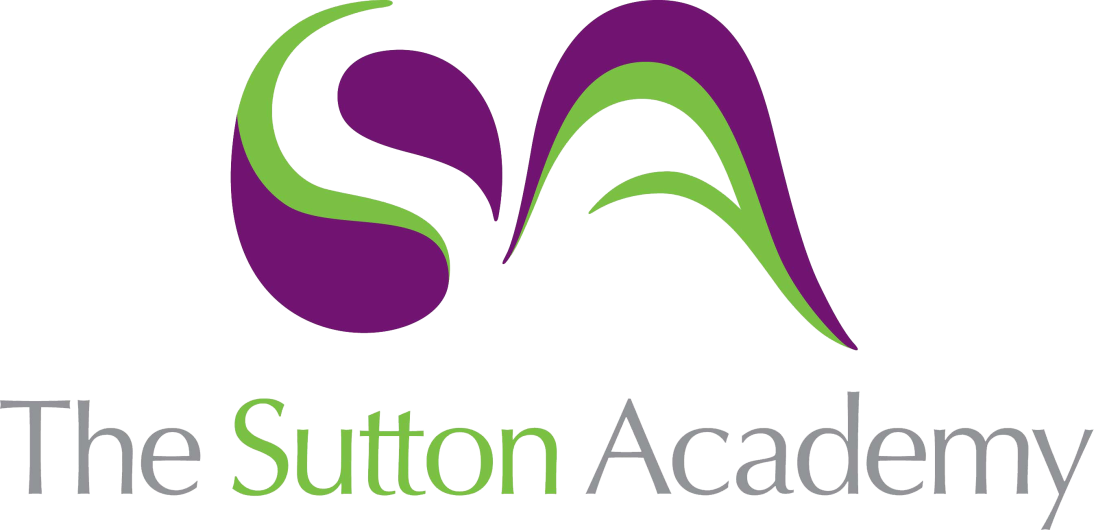 Knowledge Rich Curriculum Plan Year 9: Natural forms – ClayTerm 2:2 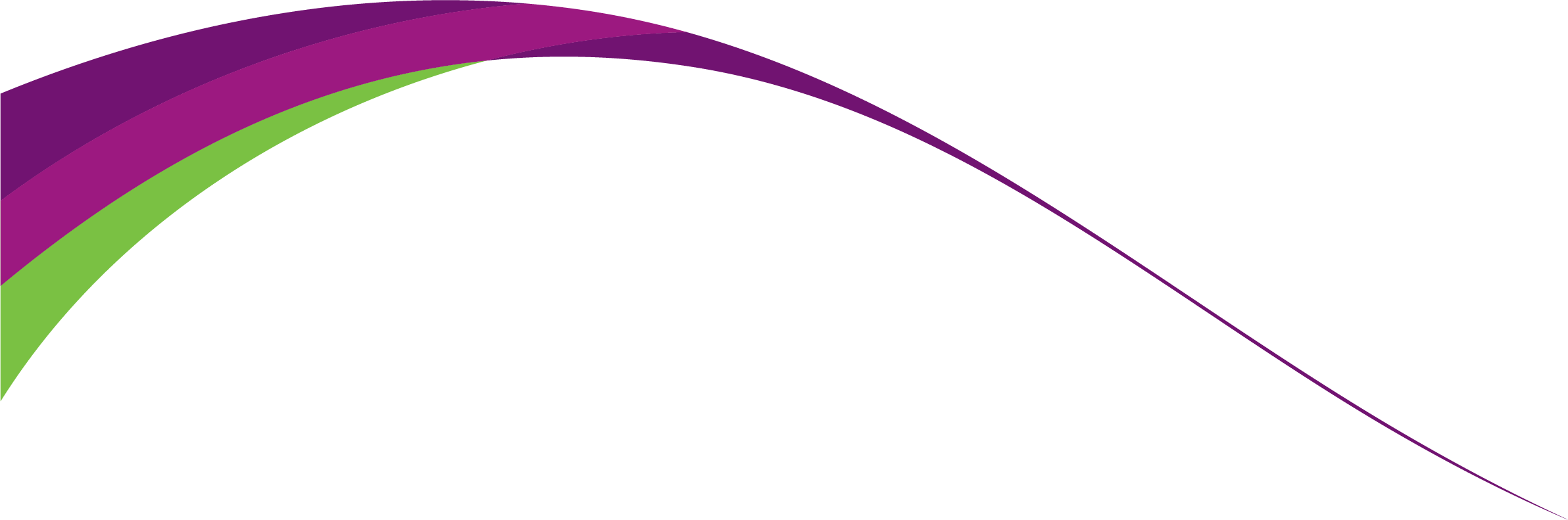 Lesson/Learning Sequence Formal Elements Intended Knowledge:Students will know that…Tiered Vocabulary Prior Knowledge:In order to know this students, need to already know how…Assessment Lesson 1: The work of Peter Randall. How to read and discuss the work of Peter Randall’s and how his work is inspired by natural form. How to produce a series of small studies of natural forms in the style of Peter Randalls.  Structure: a building or other object constructed from several parts.Sculpture: make or represent (a form) by carving, casting, or other shaping techniques.How to form their own opinion of the artists work. Talk about artists work using subject vocabulary with their peers.How to apply paint onto fabric.Lesson 2: Clay Design ideas.How to use the textures and shapes of natural forms to inform ideas for design a clay piece.The possibilities and restrictions when using clay. To plan each step of the making to ensure a successful ceramic piece.How to select the most successful designs by reviewing your work.Restrictions: the limitation or control of someone or something, or the state of being restricted.To produce sketches ideas and label their thinking process. To handle clay and what its texture feels like.Lesson 3: Pinch pptThe process of creating a pinch pot. The process and importance of scoring and slipping the clay to add additional shapes. To manipulate clayTo identify if they clay have been overworked and becomes dry.Lesson 4: Scoring into the potHow to score and carve into the pinch pot to create grooves and lines inspired by nature and the work of Peter Randall. Score : a method of joining two pieces of clay together. First, score the clay; this means that you make scratches in the surfaces that will be sticking together. Then you slip it; that is you wet the surface with some slip, using it like glue. Next, you press the two pieces together.To score and slip Carve and make marks into clayLesson 5: Attaching shapes How to attach shapes to securely and smoothly to interpret textures and shapes of natural forms. Add texture and mar making into the clay using the clay tools correctly.Interpret: explain the meaning of (information or actions).To make shapes out of clayHow to apply texture using mark makingLesson 6: Glaze and reflect The application of glaze and the kiln process to produce a shiny surface.Reflect on work and what they have learned through the term. Whole class feedback will be given to identify strengths and weaknesses.To reflect on their work and evaluate each element.Students will carry out their SSS challenge according to their staff feedback and reflection.  Glaze :  a mixture of powdered materials that often includes a premelted glass made into a slip and applied to a ceramic body by spraying or dipping and capable of fusing to glassy coating when dried and firedEvaluation is an opportunity to: discuss your development and final work. Help others understand what you were trying to achieve. Explain your successes and weaknesses.To reflect on their work and their strengths and weaknesses. Identify what they want to improve and how to improve.